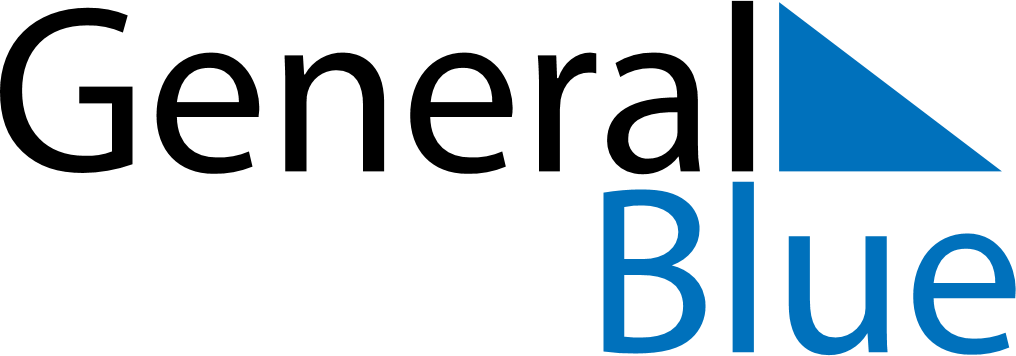 Weekly CalendarNovember 26, 2023 - December 2, 2023Weekly CalendarNovember 26, 2023 - December 2, 2023Weekly CalendarNovember 26, 2023 - December 2, 2023Weekly CalendarNovember 26, 2023 - December 2, 2023Weekly CalendarNovember 26, 2023 - December 2, 2023Weekly CalendarNovember 26, 2023 - December 2, 2023SUNDAYNov 26MONDAYNov 27TUESDAYNov 28WEDNESDAYNov 29THURSDAYNov 30FRIDAYDec 01SATURDAYDec 02